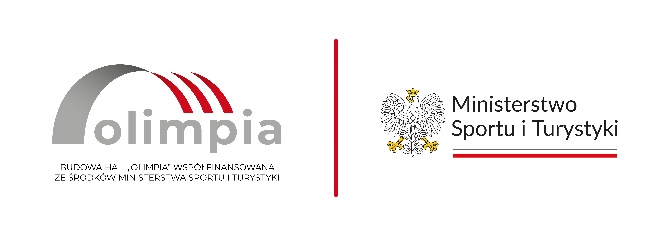 Sulejów, 06.02.2024 r.Zamawiający: Gmina Sulejówul. Konecka 4297-330 SulejówZnak sprawy: IZ.271.1.1.2024dotyczy: postępowania o udzielenie zamówienia publicznego prowadzonego w trybie podstawowym bez przeprowadzenia negocjacji pn.: Budowa boiska wielofunkcyjnego wraz z zadaszeniem o lekkiej konstrukcji, łącznikiem i zapleczem sanitarno-szatniowym przy Zespole Szkolno-Przedszkolnym w UszczynieDziałając na podstawie art. 284 ust. 2 i ust. 6 ustawy z dnia 11 września 2019 r. Prawo zamówień publicznych(zwanej dalej: Pzp) w związku z wpłynięciem do Zamawiającego pytań do przedmiotowego postępowania, Zamawiający udziela następujących wyjaśnień:Pytanie 1Prosimy o wymienienie jakie uzgodnienia, decyzje, opinie i warunki oraz z jakimi jednostkami należy przewidzieć dla zamierzenia budowlanego opisanego w swz?Odpowiedź: Wszystkie zgodnie z prawem budowlanym niezbędne do uzyskania pozwolenia na budowę i decyzji pozwolenia na użytkowanie.Pytanie 2 Czy Zamawiający zaakceptuje wykonanie zaplecza sanitarno-szatniowego metodą prefabrykowanego budynku ?Odpowiedź:Nie. Pytanie 3Prosimy o informację czy Zamawiający jest odpowiedzialny za usunięcie kolizji z istniejącąinfrastrukturą ?Odpowiedź:Ewentualne kolizje zobowiązany jest usunąć Wykonawca.Pytanie 4Czy w zakresie realizacji prac jest wykonanie dodatkowych miejsc parkingowych ?Odpowiedź:Nie.Pytanie 5Czy Zamawiający posiada opinię od właścicieli nieruchomości sąsiadujących ? Czy budowa nie będzie wpływać na sąsiadujące działki ?Odpowiedź:Zamawiający nie posiada takich dokumentów, analizę oddziaływania inwestycji należy wykonać na etapie projektu.Pytanie 6Prosimy o potwierdzenie, że nie należy przyjmować wykonania drogi pożarowej dla budowli.Odpowiedź: Zgodnie z warunkami ochrony ppoż. zawartymi w PFU. Pytanie 7Prosimy o informację czy Zamawiający z uwagi na zapis PFU co do współczynników przenikania ciepła wymaga uzyskania takiego UC dla budynku sanitarno-szatniowego, oraz łącznika czy również dla terenu boiska ?Odpowiedź: Zamawiający dopuszcza wykonanie jako budynku tymczasowego. Pytanie 8 Czy Zamawiający zaakceptuje wykonanie konstrukcji łukowej w technologii: Dach łukowy warstwowy z wykorzystaniem systemu łukowych blach trapezowych. System złożony jest z blachy nośnej, ocieplenia, wykończenia sufitu w razie potrzeby wzmocniony konstrukcją wsporczą.Odpowiedź:Tak. Pytanie 9Czy Zamawiający do decyzji wykonawcy pozostawia sposób wykonania konstrukcji podbudowy nawierzchni poliuretanowej?Odpowiedź: Nie. Nawierzchnię zaprojektować zgodnie z wytycznymi PFU. Pytanie 10Prosimy o potwierdzenie, że przedmiotowych środków dowodowych nie należy składać wraz z ofertą.Odpowiedź: W niniejszym postępowaniu Zamawiający nie wymaga przedmiotowych środków dowodowych. Natomiast w pkt 16.1 ppkt. 4 Rozdziału 16 specyfikacji warunków zamówienia Zamawiający wskazał, że przed podpisaniem umowy Wykonawca dostarczy do Zamawiającego dokumenty wymienione w PFU (wszelkie raporty, certyfikaty, deklaracje itp.), które zgodnie z zapisami PFU Wykonawca miałby dołączyć do oferty.Burmistrz/-/ Wojciech Ostrowski